О внесении изменений в постановление администрации муниципального района «Улётовский район» Забайкальского края от 10.05.2017 № 210 «Об утверждении Положения об отделе образования и социальной политики администрации муниципального района «Улётовский район» Забайкальского края»В целях приведения в соответствие нормативного правового акта с действующим законодательством Российской Федерации, руководствуясь Положением об администрации муниципального района «Улётовский район» Забайкальского края, утвержденным решением Совета муниципального района «Улётовский район» Забайкальского края от 21.04.2017 № 380, администрация муниципального района «Улётовский район» Забайкальского края  п о с т а н о в л я е т:1. Внести в постановление администрации муниципального района «Улётовский район» Забайкальского края от 10.05.2017 № 210 «Об утверждении Положения об отделе образования и социальной политики администрации муниципального района «Улётовский район» Забайкальского края» следующие изменения:1.1. в пункте 2.1.4 слово «(полного)» исключить;1.2. в пункте 2.1.6 слово «(полного)» исключить;1.3. в пункте 3.1.12 слово «(полного)» исключить.2. Настоящее постановление официально опубликовать (обнародовать) на официальном сайте муниципального района «Улётовский район» в информационно-телекоммуникационной сети «Интернет» в разделе  «Документы» - «Правовые акты администрации» и в разделе «Деятельность» - «Образование» - https://uletov.75.ru/.3. Контроль за исполнением настоящего постановления возложить на заместителя главы муниципального района «Улётовский район»                (С.В. Саранина).Глава муниципального района«Улётовский район»							      А.И. Синкевич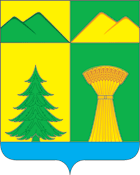 АДМИНИСТРАЦИЯ МУНИЦИПАЛЬНОГО РАЙОНА«УЛЁТОВСКИЙ РАЙОН»ЗАБАЙКАЛЬСКОГО КРАЯПОСТАНОВЛЕНИЕАДМИНИСТРАЦИЯ МУНИЦИПАЛЬНОГО РАЙОНА«УЛЁТОВСКИЙ РАЙОН»ЗАБАЙКАЛЬСКОГО КРАЯПОСТАНОВЛЕНИЕАДМИНИСТРАЦИЯ МУНИЦИПАЛЬНОГО РАЙОНА«УЛЁТОВСКИЙ РАЙОН»ЗАБАЙКАЛЬСКОГО КРАЯПОСТАНОВЛЕНИЕАДМИНИСТРАЦИЯ МУНИЦИПАЛЬНОГО РАЙОНА«УЛЁТОВСКИЙ РАЙОН»ЗАБАЙКАЛЬСКОГО КРАЯПОСТАНОВЛЕНИЕ«22» октября 2021 года«22» октября 2021 года№ 483/н с.Улёты